Adventsandachtszettelkalender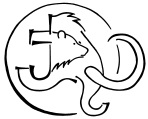 der Jungschi FrauenfeldAdventsandachtszettelkalenderder Jungschi Frauenfeld6.Heute ist Sonntag. Hoffentlich hast du deine Hausaufgaben gemacht. Geniesse deinen freien Tag und freue dich daran!7.Montag. Wochenstart. Wir vom Jungschiteam wünschen dir einen ganz guten Start in die Woche! Denk daran, Gott ist mit dir. Gibt es etwas, das dir für heute Sorgen macht? Sag es Gott.8.Endlich Dienstag. Weisst du, was das heisst? Der Montag ist noch nie so weit weg wie heute . Cool, oder? Denke nochmals an die Andacht vom Samstagabend zurück. Um was ist es gegangen? Was ist dir geblieben oder wichtig geworden? Wenn du etwas nicht verstanden hast, kannst du bei uns oder deinen Eltern nachfragen.  9.Versuche heute, einem Freund/Freundin in der Schule etwas Gutes zu tun. Das kann sein, dass du ihm bei etwas hilfst oder dass du ihm/ihr dankbar für etwas bist.10.Hast du dich schon fürs Winterweekend angemeldet? Es wäre cool wenn du mitkommst. Wir freuen uns auf dich! Weisst du, dass wir uns echt darüber freuen, dass du jeweils in die Jungschi kommst? Wir finden das echt super!! Hast du eine Idee oder einen Wunsch, was du mal gerne in der Jungschi machen möchtest? Wenn ja, dann lass es uns wissen. Schicke deine Idee per Post an einen Leiter oder an (Natelnummer Leiter) oder an (Emailadresse Leiter)11.Cooooool!!! Freitag, der letzte Tag der Woche. Freust du dich schon aufs Wochenende? Hast du schon Ideen, was du machen könntest? Aber zuerst musst du noch zur Schule. Freue dich über diesen Tag, denn er ist einzigartig. Ein Tag genau wie heute wird es nicht mehr geben. Überlege dir doch am Abend, was hat den Tag besonders gemacht? Was ist gut gelaufen und was weniger? Du kannst auch mit Gott darüber sprechen. Erzähle ihm ruhig, was gut war und was weniger oder was dich beschäftigt hat. Er freut sich, wenn du es ihm erzählst!12.Jokertag. Mach ein Foto von deiner Grimmasse und sende es an (Natelnummer Leiter) oder an (Emailadresse Leiter).Die besten drei Bilder erhalten am ersten Jungschinachmittag im neuen Jahr einen kleinen Preis.13.3. Advent Es geht nur noch 11 Tage bis Weihnachten! Freust du dich schon? Denke heute an das was du hast und sei dankbar dafür. Auch wenn es nicht immer gut läuft in der Schule kannst du sicher sein dass Gott bei dir ist.14.Wir werden in den kommenden paar Tagen die Weihnachtsgeschichte lesen. Und zwar die Richtige, welche auch in der Bibel steht. Lies doch heute Matthäus 1. 18-19.Was denkst du, warum wollte Josef seine Verlobte loswerden? Gefiel sie ihm nicht mehr? Oder was ist passiert?15.Matthäus 1. 20-25Zum Glück hat Josef nochmals nachgedacht! Und zum Glück hat Gott zu Josef gesprochen! Kann man den Gott heute immer noch hören? Frage mal deine ElternÜbrigens, hast du die Antwort von gestern herausgefunden? Josef wollte nämlich Maria verlassen, weil sie nicht von ihm schwanger geworden war.Warst du auch schon wütend oder enttäuscht? Wann und warum war denn das? Wie reagierst du wenn du wütend bist? Achte dich doch heute mal darauf, wie du reagierst.16.Matthäus 2. 1-2Warum wurde Jesus in Bethlehem geboren?Von wo sind diese Sternforscher / Weisen? Und was suchen sie?17.Matthäus 2. 3-8Warum wohl war König Herodes bestürzt?Welchen Auftrag erteilte er an die Sternforscher / Weisen?18.Matthäus 2. 9-12Was geschah mit dem Stern?Was geschah, als das Kind gefunden wurde?Du könntest heute oder in den nächsten Tagen jemandem, der dir wichtig ist, etwas Gutes tun. Wer ist dir den wichtig? Deine Mutter, dein Vater, ein guter Freund oder ein Geschwister? Oder ist es jemand von den Grosseltern?19.Matthäus 2. 13-15Warum flüchtete Josef ins fremde Land? Und wohin genau?Was hat ihn dazu bewegt, sein Heimatland zu verlassen?Kennst du Menschen, die Ihre Heimat verlassen mussten, weil es im eigenen Land zu gefährlich wurde? Bete heute doch für diese Person / Menschen.20.Vielleicht fragst du dich, wo denn die Hirten in der Weihnachtsgeschichte geblieben sind. Falls dich das interessiert, schau doch mal im Lukas 2. 8-20.Warum kamen die Hirten zu Jesus?Was taten sie im Stall?Was taten sie, als sie nachher wieder aufs Feld zurück kehrten? Mach doch das heute auch. Für was kannst du heute Dankbar sein?21.Jokertag 2: Mach ein Foto oder ein Video von einem Kunststück von dir. Deine Geschwister dürfen auch auf dem Bild sein. Wichtig: Es muss ein Gegenstand aus der Jungschi auf dem Bild sichtbar sein. Sende es an (Natelnummer Leiter) oder an (Emailadresse Leiter). Die besten drei Bilder erhalten am ersten Jungschinachmittag im neuen Jahr ebenfalls einen kleinen Preis.22.Was bedeutet die Weihnachtsgeschichte für dich persönlich? Warum kam Jesus auf die Erde? Glaubst du diese Geschichte?23.Nur noch einmal schlafen, dann ist es so weit. Freust du dich? Magst du noch warten? Auf was freust du dich am meisten? Überlege dir mal, für was du am heutigen Tag dankbar bist. Was ist gut gelaufen? Was würde dir fehlen, wenn du es nicht mehr hast (wie wäre es z.B. ohne das Fahrrad, den Computer oder die Spielsachen?). 23.Du kannst dir das auch aufschreiben, dann siehst du nämlich, dass da doch einige Sachen zusammen kommen. Du darfst Gott auch für kleine, alltägliche und „selbstverständliche“ Sachen danke sagen. Und freue dich an den Dingen, die du hast und traure nicht den Sachen nach, die du nicht hast. Freude ist doch viel schöner als immer zu denken, was du sonst noch haben könntest, oder (auch wenn es manchmal nicht immer so einfach ist, gell)?24.Yeahhhh! Endlich geschafft! Es ist Heilig Abend und es sind endlich Ferien! Wir vom Jungschiteam wünschen dir eine ganz tolle Weihnachtszeit und ganz schöne Ferien. Wenn du Lust hast, ein Foto von eurem Weihnachtsbaum zu senden, darfst du das gerne machen ENDEENDE